Викторина «В гостях у Лесовичка»  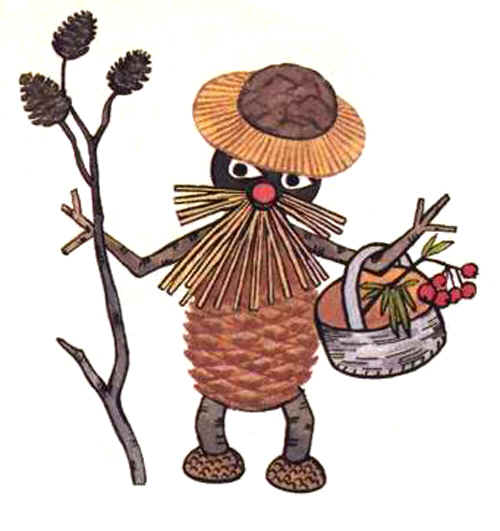 Старичок-Лесовичок: Здравствуйте, ребята! Вы меня узнали? Я, Старичок-Лесовичок. Приглашаю вас в гости, а куда, догадайтесь, отгадав загадку:В этом доме сто осин,
Сто берёз и сто рябин,
Сосны, ели и дубы,
Травы, ягоды, грибы.
Много жителей в нём,
Назовите этот дом. (Лес)Старичок-Лесовичок: Правильно, это – лес.  Я живу в лесу. Приглашаю вас прогуляться по лесу. Здравствуй, лес!
Чудный  лес,
Полный сказок и чудес!
Кто в глуши твоей таится?
Что за зверь? Какая птица?
Все открой, не утаи:
Ты же видишь, мы свои.                                                              1 остановка в нашем путешествии –«Грибы – ягоды» Ведущая: Многие из вас, ребята,  ходили в лес по ягоды, по грибы. А наш лес необычный, он  волшебный  - в нём растут загадки, а это ещё интереснее.Какие же загадки  «растут»  в нашем лесу:
 Очень дружные ребята,                           У березок, посмотри: У пенька живут... (опята).                        Здесь один, тут целых три!                                                                                                 (подберезовик)Белая панамка,                                          Где хвоинок многовато,Бледная... (поганка)                                  Поджидают нас... (маслята). Под осиной гриб тот, дети,                      Он в    лесу стоял, В ярко-красненьком берете.                    Никто его не брал,                     (подосиновик)                        В красной шапке модной,                                                                     Никуда не годный. (мухомор)  Золотистые…… –        Очень дружные    сестрички,                                                            Ходят в рыженьких беретках,    Осень в лес приносят летом.    ( лисички)    Что за ребятки на пенькахСтолпились тесной кучкой?И держат зонтики в руках,Застигнутые тучкой.  (опята)Вопросы викторины:— Ребята, а что вы можете сказать обо всех этих грибах, какие они? ( Съедобные и ядовитые).—  Что значит – ядовитые?  Назовите их.—  Можно ли сбивать палками мухоморы? — Что значит – съедобные?  Назовите их. Ведущая:  Вкуснее грибов могут быть только лесные ягоды. А что это за ягоды – отгадайте:Бусы  красные висят,                  Красна, сладка, душистаИз кустов на нас глядят.            Растёт низко, к земле близко.Очень любят бусы эти                                        (земляника)Дети, птицы и медведи.                                                                   (малина)Я  красна, я кисла,                       Под листом на каждой веткеНа болоте я росла,                      Сидят маленькие детки,                             Дозревала под снежком,             Тот, кто деток соберёт,Ну-ка, кто со мной знаком?          Руки вымажет и рот.                  (клюква)                                                  (черника)Вкус у ягоды хорош,                         В сенокос -  горька,Но сорви её пойди-ка:                      А в мороз – сладка.Куст в колючках, будто ёж,-            Что за ягодка?Вот и назван …  (ежевика)                                    (калина)                                            2  остановка в нашем путешествии -  «Деревья – наши друзья»Ведущая: Проверить ваши знания, ребята, нам помогут вопросы викторины:Вопросы викторины:— Как вы понимаете, что такое лес?—  Какие деревья растут в наших лесах?— Зачем люди ходят в лес?—  Как надо относиться к лесным обитателям?—  Почему нельзя в лесу шуметь?— Сок какого дерева очень полезен людям?—  Какую пользу приносит лес людям?Прямо в небо рвутся, ввысь;           Осень тихая настанет,Ты внимательно всмотрись:            Дивным дерево то станет:      Не березы, не осинки,                      Листья-звезды яркие,Нет листочков, есть хвоинки.           Золотые, жаркие. (клен)                             (ели)                                                                                                                               Не береза, не сосна                        Летом цветёт, зимой греет,В тишине стоит она.                        Настанет весна – потечёт слеза. Но лишь ветер пробежит                                                             (берёза)  Вся листва на ней дрожит. (осина)            Весной зеленела, летом загорела,                      Он качает пышной кроной,Осенью красные кораллы надела.                       Шелестит листвой зелёной. (рябина)                                                                  Погляди, среди ветвей,                                                                                 Сколько спеет желудей.  (дуб)Ведущая: Молодцы, ребята, вы знаете не только  названия деревьев  нашего леса, но и знаете, как надо вести себя в лесу.                                3 остановка -  « В гостях у птиц »Ведущая:    Ребята, а кто же в лесу главные жители деревьев?         Поговорим о птицах. Много птиц живёт в лесу, но не всегда их можно увидеть, чаще   всего мы слышим их пение.                                                       Вопросы викторины: —  Какие бывают птицы?  ( Перелётные и зимующие). —  Что значит – перелётные? Назовите их. (ответы детей) —  Что значит – зимующие? Назовите их. (ответы детей) —  А как вы, ребята, можете помочь птицам  зимой? (ответы детей)Непоседа пёстрая,                                                Всё вертится, суетится,Птица длиннохвостая,                                          Её на месте не сидится,Птица говорливая,                                                 Это бойкая …(синица)Самая болтливая. (сорока)Чернокрылый, красногрудый,                              На одной ноге стоит,И зимой найдёт приют,                                         В воду пристально глядит.Не боится он простуды                                        Тычет клювом наугад -С первым снегом тут как тут.                               Ищет в речке лягушат                                         (снегирь)                                               ( цапля)Спереди шильце, сзади – вильце,              Угадайте, что за птица,Сверху – чёрное суконце,                            Света яркого боится,Снизу -  белое полотенце.                           Клюв – крючком, глаза - пятачком              ( ласточка)                                      Ушастая голова, это …(сова)Ведущая:   А  сейчас, чтобы вы, ребята, немного отдохнули,   давайте поиграем в игру «Совушка».Подвижная игра «Совушка»   В уголке площадки - обруч.  Это «гнездо совы». В него становится ребёнок, который избран «совушкой». Остальные дети - это «мотыльки» и «жучки». Они становятся на другой стороне площадки. Середина площадки свободная.   На слова воспитателя: «День начинается, все просыпаются» - мотыльки и жучки начинают бегать по площадке, приседать, будто собирают сок из цветов.    На слова воспитателя: «Ночь наступает, все засыпает» - дети замирают в любой позе. Совушка в это время тихо вылетает на охоту - ходит, медленно размахивая руками, и забирает мотыльков и жучков, которые пошевелились. Отводит их в своё гнездо. Совушка  ловит до тех пор, пока воспитатель не скажет: «День». Тогда она возвращается к гнезду, а мотыльки и жучки снова начинают летать. Совушка выходит на охоту два-три раза. Потом избирают нового ведущего, и игра начинается сначала.                                        4  остановка -  « Звериное царство »Ведущая:  Не только птицы живут в нашем лесу, а кто ещё - отгадайте:Куцехвостик, длинноушка,                                      На спине его иголки,           На пеньке ты как игрушка.                                      Удивительно как колки,Лапки ты свои поджал...                                          Их руками не возьмёшь,От лисички убежал? (заяц)                                      Потому что это…(ёж)Я хозяин леса строгий,                          Стройный, быстрый, рога ветвистыСпать люблю зимой в берлоге.            Пасётся весь день, кто это?.....(олень)И всю зиму напролётСниться мне душистый мёд.                                    Юркий, маленький зверёк,Страшно я могу реветь,                                            По деревьям прыг даскок.                                 Кто же я, скажи?.....(медведь)                                                              (белка)                                                                  Разбойник он серый, нет ему веры.                                                                   Всё клыками щёлк, кто же это?....                                                                                                                 (волк)У  кого из всех зверей                                              Хвост пушистей и длинней? (лиса)Вопросы викторины:— Как заяц готовится к зиме?—  Где живёт белка?— У какого дикого животного есть рога и копыта?—  Что такое «Красная книга»?Ведущая:  Но вот, ребята,  и подошло к концу наше путешествие. Кого же  вы сегодня  встретили  в нашем путешествии. Ведущая: А кто следит за порядком в лесу и если нужно, помогает всем его обитателям?                                                  Чтобы сосны, липы, ели
                                               Не болели,
                                               Зеленели,
                                               Чтобы новые леса
                                               Поднимались в небеса,
                                               Их под звон
                                               И голос птичий
                                               Охраняет — кто?..Дети:  Лесничий.Ведущая:  Да, ребята, лесничий (или егерь) – главный человек в лесу.                   В чём заключается работа лесника? (ответы детей)                                   Бесценна российского леса краса,                                   Зелёное золото наши леса.                                   Богатство лесов охраняй, карауль,                                   Внимательный, зоркий «зелёный патруль»!                                   Дерево, трава, цветок и птица                                   Не всегда умеют защититься.                                   Если будут уничтожены они,                                   На планете мы останемся одни.   (В. Берестов)